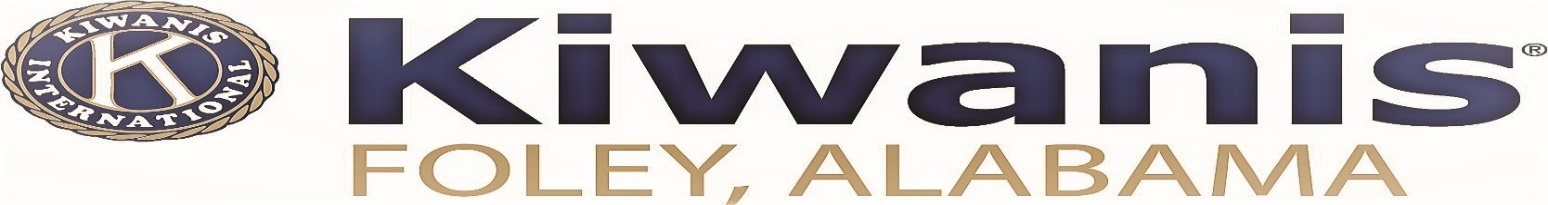            Foley Kiwanis Club and Foundation 64th Annual Christmas Parade                                           Current Rules & GuidelinesWe are happy to have you participate in the parade this year! While we want everyone to have a great experience, there are a few rules and guidelines that will help things run smoothly.The parade is set to start at 10:00 a.m. the first Saturday in December each year. Weather, unless severe will not cancel the event. The Foley Kiwanis Club provides judges who will observe and judge the float participants on their presentation of the Christmas themed floats. Plaques will be awarded to 1st,2nd & 3rd place at the end of event. The lineup entrance is on Violet Avenue between Riviera Utilities Warehouse and the Old National Guard Armory, behind the Foley Civic Center. Kiwanians and Key Club Members will be available to assist at various locations around the staging grounds. When you come through the fence look for a Kiwanis registration table for maps, rules and settle any outstanding fee. Please fall in place at the shortest lines. Staging is first come first space. Place your float assigned number given at check-in on your passenger side windshield or dashboard. Judges will need to be able to identify your entry based on the number and it must be visible. Judges and WHEP 13:10 am and 92.5 FM will be on the balcony of The Hotel Magnolia broadcasting the event.If you have a message for your entry or business that you want the announcers to share on the radio, please make some notes on a 3 x 5 card and we’ll get the message to them at the beginning of the parade.In an effort to reduce young children’s confusion the only Santa allowed in the parade is the Santa provided by the Kiwanis Club. Any live Santa will be asked to leave by a club member or Foley Police.All horses or animals that may discharge along the street will be located near the end of the parade. They should be staged on the west end of the armory grassy area near the antique tractors.WHEP Radio 1310 am and 92.5 FM will be broadcasting the Parade and will help deliver any messages to the drivers that Foley Kiwanis, Police or participants need to send, so drivers should monitor WHEP before, during and after the parade. Floats winning judge’s approval will be announced on the radio and plaques presented behind the Foley Library.If participants are throwing candy, trinkets or other items for the season, please do not throw very hard or glass items during the event. Please use safety walkers along floats to prevent children from getting to close to floats while picking up candy. Have those throwing from float to try to maintain a 5-foot distance from their vehicle. All participants should be out of items or should stop throwing before turning on West Rose on return to the beginning staging area.Drivers should always watch out for the children running toward the front and sides of their vehicle / float. Please try to maintain walkers in place at all times. Maps, judging numbers and guidelines handed out during the registration check-in process along with settling outstanding fees. C/C file			           Event Coordinator Russ Morrison 859-771-6091 